DAFTAR INFORMASI PUBLIKKECAMATAN TEGALREJO KABUPATEN MAGELANGINFORMASI WAJIB TERSEDIA BERKALAPROFIL BADAN PUBLIKNAMA	:	KECAMATAN TEGALREJOALAMAT 	: 	JALAN KYAI ABDAN BANYUSARI TEGALREJO 56192NOMOR TELEPON 	: 	08112633688EMAIL 	: 	kec.tegalrejo@magelangkab.go.id		kec.tegalrejo@gmail.comRUANG LINGKUP KEGIATANKecamatan mempunyai tugas pokok melaksanakan sebagian kewenangan pemerintahan yang dilimpahkan Bupati kepada Camat untuk menangani sebagian urusan otonomi daerah dan kegiatan pelayanan masyarakat. Ruang lingkup dan uraian tercantum dalam Peraturan Daerah Kabupaten Magelang Nomor 19 Tahun 2016 tentang Organisasi dan Tata Kerja Kecamatan dan Kelurahan serta peraturan perundangan yang berlaku.VISI MISIVISITerwujudnya Masyarakat Kabupaten Magelang yang Sejahtera, Berdaya Saing dan Amanah (SEDAYA AMANAH)MISIMewujudkan Tata kelola Pemerintahan yang amanah.PROFIL UMUM/ SEJARAH ORGANISASIKecamatan Tegalrejo adalah salah satu Kecamatan yang ada di Kabupaten Magelang Propinsi Jawa Tengah, yang memiliki luas  35,89 Km2  atau 3,31 persen dari luas Kabupaten Magelang.Luas wilayah Kecamatan Tegalrejo terdiri dari 21 Desa, Desa terluas adalah Desa Sidorejo (262,00 Km2) sedangkan terkecil adalah Desa Tampingan (72,05 Km2)Gambar 1. Peta Kecamatan TegalrejoSumber : BPS Kabupaten Magelang.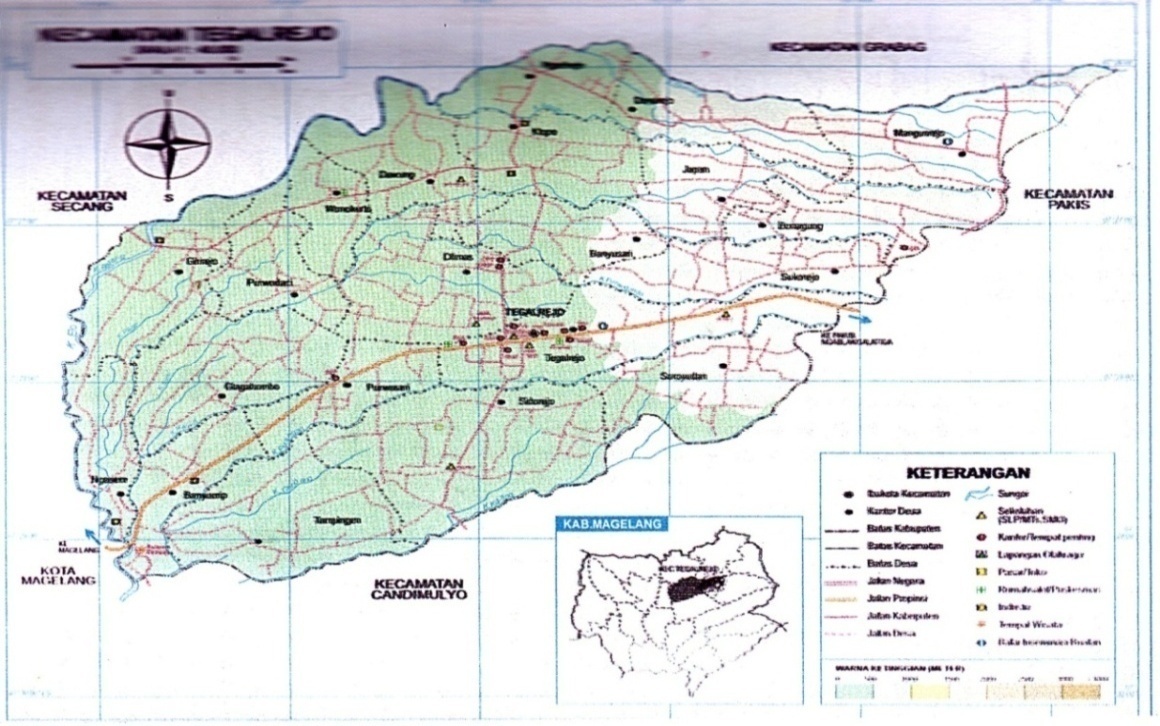 Wilayah Kecamatan Tegalrejo berbatasan dengan wilayah Kecamatan lain dan Kotamadia, yaitu :Sebelah utara	:	Kecamatan Grabag dan SecangSebelah timur	:	Kecamatan PakisSebelah selatan	:	Kecamatan CandimulyoSebelah barat	:	Kota MagelangAdapun luas wilayah masing-masing desa di Kecamatan Tegalrejo dirinci menurut Desa (2018) sebagaimana Tabel 1.1 berikut ini : Tabel  1.1. Luas wilayah dirinci menurut Desa (2018)       Sumber : BPS Kabupaten MagelangSedangkan Secara administratif Kecamatan Tegalrejo terdiri dari 21 desa dan 141 dusun yang terdiri dari 160 RW  dan 461 RT, dengan rincian sebagaimana Tabel 1.2  berikut iniTabel  1.2. Jumlah Dusun, RT dan RW dirinci menurut DesaSumber : BPS Kabupaten MagelangMenurut Geografis Kecamatan Tegalrejo terletak pada ketinggian kurang lebih 478 Km dari atas permukaan laut dengan suhu udara rata-rata 280 C, serta curah hujan rata-rata pertahun 1.615,5 mm. Sedangkan secara Astronomi terletak pada posisi antara 1100  01’ 51” - 1100  26’ 28” Bujur Timur dan 070  19’ 13” - 70  42’ 16” Lintang Selatan. Wilayah Kecamatan Tegalrejo menurut Topografi merupakan  tanah hamparan dengan jenis tanah alluvial lebih kurang 14,5 % dan tanah latosol lebih kurang 85,5 %.Secara demografis jumlah penduduk di Kecamatan Tegalrejo secara umum mengalami pertambahan setiap tahunnya. Peningkatan jumlah penduduk ini dapat dilihat dari laju pertumbuhan penduduk setiap tahunnya. Jumlah penduduk Kecamatan Tegalrejo pada Tahun 2018 berdasarkan Badan Pusat Statistik Kabupaten Magelang sebanyak 53.369 jiwa terdiri dari laki-laki sebanyak 26.976 jiwa dan perempuan sebanyak 26.393 jiwa, dengan sex ratio sebesar 1,02%. Sedangkan jumlah rumah tangga sebanyak 16.426 rumah tangga (Tahun 2018) dan penduduk per rumah tangga  rata-rata 3,07%. Jumlah penduduk yang semakin meningkat ini memiliki dampak dalam berbagai bidang kehidupan seperti ekonomi, Sosial maupun lingkungan.Dilihat dari sisi persebaran per Desa, pada Tahun 2018, terlihat bahwa penduduk tersebar hampir merata di semua desa. Penduduk paling banyak berada di Desa  Tegalrejo dan Desa Sidorejo, sementara desa yang jumlah penduduknya terkecil berada di Desa Wonokerto dan Desa Donorojo. Estimasi Penduduk menurut jenis kelamin dan sex ratio dirinci menurut desa sebagaimana Tabel 1.3 :Tabel 1.3. Penduduk menurut jenis kelamin dan sex ratio.Sumber : BPS Kabupaten MagelangKecamatan Tegalrejo ditinjau dari keadaan sumber daya alam dan sumber daya manusia sangat potensial dalam mendukung pertumbuhan perekonomian di bidang pertanian. Dengan kondisi topografi dan jenis tanah yang beragam memberikan beragam pula pilihan jenis komoditas pertanian yang dapat dikembangkan.MAKSUD DAN TUJUAN DIDIRIKANKecamatan mempunyai tugas pokok melaksanakan sebagian kewenangan pemerintahan yang dilimpahkan Bupati kepada Camat untuk menangani sebagian urusan otonomi daerah.TUPOKSIBerdasarkan Peraturan Bupati Magelang Nomor : 66 Tahun 2016 tentang Kedudukan, Susunan Organisasi, Tugas dan Fungsi serta Tata Kerja Kecamatan dan Kelurahan, kecamatan merupakan perangkat daerah kabupaten sebagai pelaksana teknis kewilayahan yang mempunyai wilayah tertentu dan dipimpin oleh Camat, yang berada di bawah dan bertanggung jawab kepada Bupati melalui Sekretaris Daerah.Kecamatan mempunyai tugas pokok melaksanakan sebagian kewenangan pemerintahan yang dilimpahkan Bupati kepada Camat untuk menangani sebagian urusan otonomi daerah.Untuk melaksanakan tugas pokok dan kewajibannya, Camat menyelenggarakan tugas umum pemerintahan ( pasal 14 ), yang meliputi :penyelenggaraan urusan pemerintahan umum;pengkoordinasian kegiatan pemberdayaan masyarakat;pengkoordinasian upaya penyelenggaraan ketenteraman dan ketertiban umum;pengkoordinasian penerapan dan penegakan peraturan daerah dan peraturan bupati;pengkoordinasian pemeliharaan prasarana dan sarana pelayanan umum;pengkoordinasian penyelenggaraan kegiatan pemerintahan yang dilakukan oleh perangkat daerah di tingkat kecamatan;pembinaan dan pengawasan penyelenggaraan kegiatan desa dan/atau kelurahan;pelaksanaan urusan pemerintahan yang menjadi kewenangan kabupaten yang tidak dilaksanakan oleh unit kerja pemerintahan daerah kabupaten yang ada di kecamatan;pelaksanaan tugas lain yang diperintahkan oleh peraturan perundang-undangan;pelaksanaan tugas yang dilimpahkan oleh Bupati untuk melaksanakan sebagian urusan pemerintahan yang menjadi kewenangan daerah; danpelaksanaan fungsi lain yang diberikan oleh Bupati sesuai dengan tugas dan fungsinya.Selain tugas sebagaimana dimaksud, Camat melaksanakan kewenangan pemerintahan yang dilimpahkan oleh Bupati untuk menangani sebagian urusan daerah meliputi aspek perizinan, rekomendasi, koordinasi, pembinaan, pengawasan, fasilitasi, penetapan, penyelenggaraan dan kewenangan lain yang dilimpahkan.Sedangkan pelaksanaaan tugas dan fungsi Jabatan Struktural pada Kecamatan, SKPD Kecamatan Tegalrejo mempunyai tugas dan fungsi melaksanakan teknis kewilayahan meliputi tugas umum pemerintahan dan pelaksanaan kewenangan pemerintahan yang dilimpahkan oleh Bupati untuk menangani sebagian urusan otonomi daerah dalam wilayah kerja kecamatan.RINCIAN TUGASCamatCamat mempunyai tugas memimpin pelaksanaan tugas Kecamatan yang meliputi pelaksanaan koordinasi penyelenggaraan pemerintahan, pelayanan  publik,  pemberdayaan masyarakat desa dan/atau kelurahan, peningkatan kesejahteraan rakyat, pemeliharaan ketenteraman, ketertiban umum di wilayah kecamatan dan melaksanakan tugas kewenangan daerah yang dilimpahkan oleh bupati serta tugas lain yang yang diperintahkan oleh peraturan perundang-undangan.Sekretaris KecamatanSekretaris Kecamatan bertugas Memimpin pelaksanaan tugas Sekretariat Kecamatan yang meliputi perumusan konsep kebijakan, pengkoordinasian, pelaksanaan, pengadministrasian, pemantauan, evaluasi, dan pelaporan bidang  pengelolaan data dan perencanaan, administrasi keuangan, kepegawaian, urusan rumah tangga dan barang milik daerah, pelayanan publik, pengkoordinasian pelaksanaan tugas Seksi, serta melaksanakan tugas kedinasan lain yang diberikan oleh pimpinan.Kepala Subbagian Program dan Keuangan.Kepala Subbagian Program dan Keuangan memiliki tugas memimpin pelaksanaan tugas Subbagian Program dan Keuangan yang meliputi penyiapan bahan perumusan kebijakan, pengkoordinasian, pelaksanaan, pengadministrasian, pemantauan, evaluasi, dan pelaporan bidang perencanaan, pemantauan, pengendalian, evaluasi, pelaporan dan pengelolaan keuangan serta melaksanakan tugas kedinasan lain yang diberikan oleh pimpinan.Kepala Subbagian Administrasi Umum.Kepala Subbagian Administrasi Umum bertugas memimpin pelaksanaan tugas Subbagian Administrasi Umum yang meliputi penyiapan perumusan konsep kebijakan, pengkoordinasian, pelaksanaan, pengadministrasian, pemantauan, evaluasi, dan pelaporan bidang administrasi kepegawaian, kelembagaan dan ketatalaksanaan, penyelenggaraan urusan rumah tangga dan barang milik daerah, penyelenggaraan pelayanan publik serta melaksanakan tugas kedinasan lain yang diberikan oleh pimpinan.Kepala Seksi Pemerintahan.Kepala Seksi Pemerintahan bertugas memimpin pelaksanaan tugas Seksi Pemerintahan yang meliputi penyiapan bahan perumusan konsep kebijakan, pengkoordinasian, pelaksanaan, pengadministrasian, pemantauan, evaluasi, dan pelaporan pembinaan dan pengawasan penyelenggaraan pemerintahan desa, administrasi  kependudukan dan pencatatan sipil, pertanahan, intensifikasi pajak dan retribusi daerah, komunikasi dan informatika, statistik, persandian serta  melaksanakan tugas kedinasan lain yang diberikan oleh pimpinan.Kepala Seksi Pemberdayaan MasyarakatKepala Seksi Pemberdayaan Masyarakat mempunyai tugas memimpin pelaksanaan tugas Seksi Pemberdayaan Masyarakat yang meliputi bahan perumusan konsep kebijakan, pengkoordinasian, pelaksanaan, pengadministrasian, pemantauan, evaluasi, dan pelaporan bidang pembinaan lembaga kemasyarakatan desa/kelurahan, perencanaan pembangunan wilayah kecamatan, pemeliharaan prasarana dan fasilitas pelayanan umum, koordinasi penyelenggaraan urusan pemerintahan bidang  pekerjaan umum dan penataan ruang, perumahan rakyat dan kawasan permukiman, upaya pemberdayaan masyarakat di bidang pertanian, pangan, peternakan dan perikanan, perindustrian, perdagangan, koperasi usaha kecil menengah, pariwisata, lingkungan hidup, kehutanan, serta melaksanakan tugas kedinasan lain yang diberikan oleh pimpinan.Kepala Seksi Kesejahteraan Rakyat.Kepala Seksi Kesejahteraan Rakyat bertugas memimpin pelaksanaan tugas Seksi Kesejahteraan Rakyat yang meliputi penyiapan bahan perumusan konsep kebijakan, pengkoordinasian, pelaksanaan, pengadministrasian, pemantauan, evaluasi, dan pelaporan bidang koordinasi kegiatan keagamaan, penanggulangan kemiskinan, penanggulangan bencana, dan pengkoordinasian penyelenggaraan urusan pemerintahan bidang pendidikan, kebudayaan, kesehatan, sosial, pengendalian penduduk dan keluarga berencana, pemberdayaan perempuan dan perlindungan anak, kepemudaan dan olahraga, tenaga kerja, transmigrasi, serta melaksanakan tugas kedinasan lain yang diberikan oleh pimpinan.Kepala Seksi Ketentraman dan Ketertiban Umum.Kepala Seksi Ketentraman dan Ketertiban Umum bertugas memimpin pelaksanaan tugas Seksi Ketenteraman dan Ketertiban Umum yang meliputi penyiapan bahan perumusan konsep kebijakan, pengkoordinasian, pelaksanaan, pengadministrasian, pemantauan, evaluasi, dan pelaporan bidang pembinaan wawasan kebangsaan, upaya ketenteraman dan ketertiban umum, perlindungan masyarakat, penegakan peraturan perundang-undangan daerah, penyalahgunaan narkotika, pengkoordinasian penyelenggaraan urusan pemerintahan bidang  perhubungan, serta melaksanakan tugas kedinasan lain yang diberikan oleh pimpinan.STRUKTUR ORGANISASIBagan Struktur Organisasi KecamatanPROFIL SINGKAT PEJABAT STRUKTURALRINGKASAN INFORMASI TENTANG PROGRAM DAN ATAU KEGIATAN YANG SEDANG DILAKSANAKANRingkasan informasi tentang Program dan atau kegiatan yang sedang dilaksanakan terdapat pada DPA Kecamatan Tegalrejo Kabupaten Magelang Tahun Anggaran 2020.NAMA PROGRAM DAN KEGIATANPENANGGUNG JAWAB/ PELAKSANA PROGRAM DAN/ KEGIATANPenanggung jawab dan pelaksana program dan/atau kegiatan adalah Camat dan PPTK masing masing Bidang.TARGET ATAU CAPAIAN PROGRAM/ KEGIATANTarget dan/atau capaian program serta kegiatan sebagaimana tertuang dalam Laporan Akuntabilitas Kinerja Instansi Pemerintah (LAKIP) Kecamatan Tegalrejo.JADWAL PELAKSANAAN PROGRAM/ KEGIATANJadwal pelaksanaan mulai awal tahun hingga akhir tahun anggaran tercantum pada Renja Kecamatan Tegalrejo Kabupaten Magelang. ANGGARAN PROGRAM DAN KEGIATAN (SUMBER DAN JUMLAHNYA)AGENDA PENTING TERKAIT PELAKSANAAN TUGASAgenda penting terkait pelaksanaan tugas adalah pelaksanaan pelayanan masyarakat (pembuatan KTP, KK, dan legalisasi surat2 ) dan intensifikasi pemasukan PBB di 21 Desa.INFORMASI KHUSUS YANG TERKAIT LANGSUNG DENGAN HAK HAK MASYARAKATInformasi khusus lainnya yang berkaitan langsung dengan hak-hak masyarakat di publikasikan melalui media website Kecamatan Tegalrejo.INFORMASI TENTANG PENERIMAAN CALON PEGAWAI BADAN PUBLIKMelalui Badan Kepegawaian Daerah (BKD) Kabupaten Magelang INFORMASI TENTANG PENERIMAAN CALON PESERTA DIDIK PADA BADAN PUBLIK YANG MENYELENGGARAKAN PENDIDIKAN UMUMNIHILRINGKASAN INFORMASI TENTANG KINERJA BADAN PUBLIK BERUPA NARASI TENTANG REALISASI KEGIATAN YANG TELAH MAUPUN SEDANG DIJALANKAN BESERTA CAPAIANNYAPenilaian kinerja Badan Publik yang digambarkan dengan capaian dalam target yang ditetapkan dalam tahun tersebut;Penilaian kinerja Kecamatan Tegalrejo yang digambarkan dengan capaian dalam target yang ditetapkan dalam tahun tersebut tertuang dalam Laporan Akuntabilitas Kinerja Instansi Pemerintah (LAKIP) Kecamatan Tegalrejo.Efisiensi dana yang dicapai;Efisiensi dana yang dicapai sebagaiman tertuang dalam Laporan Akuntabilitas Kinerja Instansi Pemerintah (LAKIP) Kecamatan Tegalrejo.Dukungan sumber daya manusia dan anggaran untuk mencapai target tertentu dalam kurun waktu satu tahun ke depan;Dukungan sumber daya manusia dan anggaran untuk mencapai target tertentu dalam kurun waktu satu tahun ke depan sebagaimana tertuang dalam Laporan Akuntabilitas Kinerja Instansi Pemerintah (LAKIP) Kecamatan Tegalrejo.Laporan seluruh program dan kegiatan yang telah dijalankan;Laporan seluruh program dan kegiatan yang telah dijalankan sebagaimana tertuang dalam Laporan Akuntabilitas Kinerja Instansi Pemerintah (LAKIP) Kecamatan Tegalrejo.Laporan umum dan keuangan tahunan Badan Publik terkait;Laporan umum dan keuangan tahunan Kecamatan Tegalrejo terkait sebagaimana tertuang dalam Laporan Akuntabilitas Kinerja Instansi Pemerintah (LAKIP) Kecamatan Tegalrejo.Informasi lain yang menggambarkan akuntabilitas program dan/atau kegiatanInformasi lain yang menggambarkan akuntabilitas program dan/atau kegiatan Kecamatan Tegalrejosebagaimana tertuang dalamLaporan Akuntabilitas Kinerja Instansi Pemerintah (LAKIP) Kecamatan Tegalrejo.Data statitik tentang kegiatan bila adaData statitik tentang kegiatan Kecamatan Tegalrejo bila ada sebagaimana tertuang dalam Laporan Akuntabilitas Kinerja Instansi Pemerintah (LAKIP) Kecamatan Tegalrejo.RINGKASAN LAPORAN KEUANGANRencana dan laporan realisasi anggaran;Rencana dan Laporan Realisasi Anggaran Kecamatan Tegalrejo sebagaimana tercantum dalam CALK (Catatan Atas Laporan Keuangan) Kecamatan Tegalrejo.Neraca;Neraca Kecamatan Tegalrejo sebagaimana tercantum dalam CALK (Catatan Atas Laporan Keuangan) Kecamatan Tegalrejo.laporan keuangan yang disusun sesuai dengan standar akuntansi yang berlaku;laporan keuangan Kecamatan Tegalrejo yang disusun sesuai dengan standar akuntansi yang berlaku sebagaimana tercantum dalam CALK (Catatan Atas Laporan Keuangan) Kecamatan Tegalrejo.Laporan arus kas dan catatan atas laporan keuangan yang disusun sesuai dengan standar akuntansi yang berlaku;Laporan arus kas dan catatan atas laporan keuangan (nama SKPD) yang disusun sesuai dengan standar akuntansi yang berlaku sebagaimana tercantum dalam CALK (Catatan Atas Laporan Keuangan) Kecamatan Tegalrejo.Daftar aset dan investasi.Daftar aset dan investasi (nama SKPD) sebagaimana tercantum dalam CALK (Catatan Atas Laporan Keuangan) Kecamatan Tegalrejo.RINGKASAN AKSES INFORMASI PUBLIKN I H I LINFORMASI TENTANG PERATURAN/ KEPUTUSAN YANG MENGIKAT PUBLIK YANG DIKELUARKAN BADAN PUBLIKN I H I LINFORMASI TENTANG HAK DAN TATA CARA MEMPEROLEH INFORMASI, SERTA TATA CARA PENYELESAIAN SENGKETA INFORMASIN I H I LINFORMASI TENTANG TATA CARA PENGADUAN PENYALAHGUNAAN WEWENANG ATAU PELANGGARAN YANG DILAKUKAN BAIK OLEH PEJABAT BADAN PUBLIK MAUPUN PIHAK YANG MENDAPATKAN IZIN ATAU PERJANJIAN KERJA DARI BADAN PUBLIK YANG BERSANGKUTANN I H I LINFORMASI TENTANG PENGUMUMAN PENGADAAN BARANG DAN JASA SESUAI PERATURAN PERUNDANG-UNDANGANMelalui Rencana Umum Pengadaan Bagian Administrasi Pembangunan Daerah Sekretariat Daerah Kabupaten Magelang.INFORMASI TENTANG PROSEDUR PERINGATAN DINI DAN PROSEDUR EVAKUASI KEADAAN DARURAT DI SETIAP KANTOR BADAN PUBLIK.N I H I LINFORMASI WAJIB DIUMUMKAN SERTA MERTAinformasi  tentang bencana alam seperti kekeringan, kebakaran hutan, hama penyakit tanaman, epidemic, wabah, kejadian luar biasa, kejadian antariksaN I H I Linformasi tentang bencana non alam seperti kegagalan industry atau teknologi, dampak industry, pencemaran lingkungan, kejadian antariksaN I H I Lbencana sosial seperti kerusuhan sosial, konflik sosial antar kelompok atau antar komunitas, terrorN I H I Linformasi tentang jenis, persebaran dan daerah yang menjadi sumber penyakit yang berpotensi menularN I H I Linformasi tentang racun pada bahan makanan yang dikonsumsi masyarakatN I H I Linformasi tentang rencana gangguan terhadap utilitas publicN I H I LINFORMASI WAJIB TERSEDIA SETIAP SAATInformasi tentang peraturan, keputusan, kebijakan publik yang sekurang-kurangnya terdiri atas :N I H I LInformasi tentang organisasi, administrasi, personil dan keuangan, antara lainPedoman pengelolaan organisasi , administrasi, personil dan keuanganBuku Pedoman pengelolaan organisasi, administrasi, personil dan keuangan Kecamatan TegalrejoProfil lengkap pimpinan dan pegawai yang meliputi nama, riwayat karir, riwayat pendidikan, penghargaan dan sanksi berat yang pernah diterimaBuku Profil lengkap pimpinan dan pegawai yang meliputi nama, sejarah karir atau posisi, sejarah pendidikan, penghargaan dan sanksi berat yang pernah diterimaAnggaran badan public secara umum maupun khusus unit pelaksana teknis serta laporan keuangannya.Dokumen Pelaksanaan Anggaran dan Laporan Keuangan Tahunan Kecamatan Tegalrejo.Data statistic yang dibuat dan dikelola oleh Badan PublikN I H I LSurat perjanjian dengan pihak ketiga berikut dokumen pendukungnyaSurat-surat perjanjian dengan pihak ketiga berikut dokumen pendukungnyaSurat menyurat pimpinan atau pejabat Badan Publik dalam rangka pelaksanaan TupoksiBuku Agenda Surat menyurat pimpinan atau pejabat Badan Publik dalam rangka pelaksanaan tugas pokok dan fungsinya di Kecamatan Tegalrejo.Syarat-syarat perizinan, izin yang diterbitkan berikut dokumen pendukungnya dan laporan penataan izin yang diberikanSyarat-syarat perizinan, izin yang diterbitkan berikut dokumen pendukungnya dan laporan penataan izin yang diberikan di BPMPPT.Data inventarisBuku inventaris Kecamatan Tegalrejo.Rencana strategis dan rencana kerja Badan PublikDokumen Rencana Strategis dan Rencana Kerja Kecamatan Tegalrejo.Agenda kerja pimpinan satuan kerjaBuku Agenda Kerja/ Rapat Pimpinan Kecamatan TegalrejoInformasi mengenai kegiatan pelayanan informasi public yang dilaksanakanInformasi mengenai kegiatan pelayanan Informasi Publik yang dilaksanakan oleh Kecamatan TegalrejoInformasi tentang sarana dan prasarana layanan informasi public yang dimiliki beserta kondisinyaData daftar sarana dan prasarana layanan informasi public yang dimiliki Kecamatan Tegalrejo.Sumber daya manusia yang menangani layanan informasi public beserta kualifikasinyaInformasi mengenai sumber daya manusia yang menangani layanan Informasi Publik di Kecamatan Tegalrejo Kabupaten Magelang.Anggaran layanan informasi publik serta laporan pengunaannyaTerdapat pada Dokumen Pelaksanaan Anggaran Kecamatan TegalrejoJumlah, jenis dan gambaran umum pelanggaran yang ditemukan dalam pengawasan internal serta laporan penindakannya.N I H I LDaftar serta hasil-hasil penelitian yang dilakukanN I H I LInformasi dan kebijakan yang disampaikan pejabat public dalam pertemuan yang terbuka untuk umumN I H I LINFORMASI YANG DIKECUALIKANH I H I LCamat TegalrejoMUHTASOR, S.SosPembina Tk. I NIP. 196610061986071001NoDesaLuas wilayah  (Km2 )01Banyuurip136,6002Tampingan72,0503Purwosari111,2904Sidorejo262,0005Soroyudan195,5006Tegalrejo227,6907Sukorejo172,0008Kebonagung145,5309Japan150,0010Banyusari135,7711Dlimas256,6012Glagahombo212,0013Ngasem95,8014Girirejo196,0015Purwodadi142,0016Wonokerto98,3517Dawung175,6318Klopo164,0019Ngadirejo112,0020Donorojo140,0021Mangunrejo204,00JumlahJumlah3.404,71NoDesaDusunRWRT01Banyuurip582402Tampingan1093103Purwosari462004Sidorejo9153405Soroyudan781906Tegalrejo11102707Sukorejo672408Kebonagung992409Japan662010Banyusari881311Dlimas8122212Glagahombo772613Ngasem8101314Girirejo552815Purwodadi351116Wonokerto3 2 10 17Dawung87 23 18Klopo6 6 13 19Ngadirejo5 716 20Donorojo7 7 16 21Mangunrejo6 6 20JumlahJumlah141160461No.DesaLaki-lakiPerempuanJumlahSex Ratio01Banyuurip1.8301.8283.6581,0102Tampingan1.9661.9283.8941,0203Purwosari1.1891.1742.3631,0104Sidorejo2.2212.1504.3711,0305Soroyudan1.3161.2652.5811,0406Tegalrejo2.1692.1164.2851,0307Sukorejo1.2411.1682.4091,0608Kebonagung1.1321.1222.2541,0109Japan8067911.5971,0210Banyusari7518121.5631,0511Dlimas1.6161.6073.2230,9212Glagahombo1.3091.3212.6301,0013Ngasem7086811.3891,0414Girirejo1.8251.7513.5761,0415Purwodadi9048871.7911,0216Wonokerto6726461.3181,0417Dawung1.4701.3942.8641,0518Klopo1.0751.0522.1271,0219Ngadirejo9869481.9341,0420Donorojo7307631.4930,9621Mangunrejo1.0609892.0491,07JumlahJumlah26.97626.39353.3691,022.1TUGAS, FUNGSI DAN STRUKTUR ORGANISASI SKPDTUGAS, FUNGSI DAN STRUKTUR ORGANISASI SKPD2.1.1STRUKTUR ORGANISASI SKPD KECAMATAN TEGALREJOBerdasarkan Peraturan Daerah Kabupaten Magelang Nomor 19 Tahun 2016 tentang Organisasi dan Tata Kerja Kecamatan dan Kelurahan, dengan susunan organisasi kecamatan terdiri atas :a. Camat;b. Sekretaris Kecamatan, membawahi :Subbagian Program dan Keuangan.Subbagian Administrasi Umum.c. Seksi Tata Pemerintahan;d. Seksi Pemberdayaan Masyarakat. e. Seksi Ketentraman, Ketertiban Umum.f.  Seksi Kesejahteraan Rakyat;Kelompok Jabatan Fungsional sesuai peraturan perundang-undangan yang berlaku.1Camat TegalrejoNAMA:MUHTASOR, S.SosNOMOR TELEPON UNIT KERJA:08112633688ALAMAT UNIT KERJA:JL. KYAI ABDAN BANYUSARI TEGALREJORIWAYAT PENDIDIKAN:S1PENGHARGAAN/ PRESTASI YANG PERNAH DITERIMA: -2Sekretaris KecamatanNAMA:Drs. SARIF HIDAYATULLOHNOMOR TELEPON UNIT KERJA:08112633688ALAMAT UNIT KERJA:JL. KYAI ABDAN BANYUSARI TEGALREJORIWAYAT PENDIDIKAN:S1PENGHARGAAN/ PRESTASI YANG PERNAH DITERIMA:-3Kasi PMNAMA:Dra. BETTY SULISTYAWATINOMOR TELEPON UNIT KERJA:08112633688ALAMAT UNIT KERJA:JL. KYAI ABDAN BANYUSARI TEGALREJORIWAYAT PENDIDIKAN:S1PENGHARGAAN/ PRESTASI YANG PERNAH DITERIMA:4Kasi Tata PemerintahanNAMA:AGUS SANTOSO, S.SosNOMOR TELEPON UNIT KERJA:08112633688ALAMAT UNIT KERJA:JL. KYAI ABDAN BANYUSARI TEGALREJORIWAYAT PENDIDIKAN:S1PENGHARGAAN/ PRESTASI YANG PERNAH DITERIMA: -5Kasi Ketentraman dan Ketertiban UmumKasi Ketentraman dan Ketertiban UmumKasi Ketentraman dan Ketertiban UmumNAMA:Drs. KUNCORONOMOR TELEPON UNIT KERJA:08112633688ALAMAT UNIT KERJA:JL. KYAI ABDAN BANYUSARI TEGALREJORIWAYAT PENDIDIKAN:S1PENGHARGAAN/ PRESTASI YANG PERNAH DITERIMA:6Kasi Kesejahteraan RakyatNAMA:FUADI, S.IPemNOMOR TELEPON UNIT KERJA:08112633688ALAMAT UNIT KERJA:JL. KYAI ABDAN BANYUSARI TEGALREJORIWAYAT PENDIDIKAN:S1PENGHARGAAN/ PRESTASI YANG PERNAH DITERIMA:7Kasubbag Program dan KeuanganNAMA:SRI NURKHAYATI, S.SosNOMOR TELEPON UNIT KERJA:08112633688ALAMAT UNIT KERJA:JL. KYAI ABDAN BANYUSARI TEGALREJORIWAYAT PENDIDIKAN:S1PENGHARGAAN/ PRESTASI YANG PERNAH DITERIMA:8Kasubbag Administrasi UmumNAMA:PURWANTO, A.MdNOMOR TELEPON UNIT KERJA:08112633688ALAMAT UNIT KERJA:JL. KYAI ABDAN BANYUSARI TEGALREJORIWAYAT PENDIDIKAN:S1PENGHARGAAN/ PRESTASI YANG PERNAH DITERIMA:KodeKodeKodeUraianUrusan dan ProgramUrusan dan ProgramKegiatanUraianUrusan dan ProgramUrusan dan ProgramKegiatanUraian4.01.4.01.23.074.01.4.01.23.07Program Manajemen Administrasi Pelayanan Umum dan Kepegawaian Perangkat Daerah01Pengelolaan Surat Menyurat, Kearsipan dan Bahan Pustaka02Penyelenggaraan Koordinasi dan Konsultasi Perangkat Daerah03Pengadaan dan Pengelolaan Perlengkapan dan Peralatan Gedung Kantor/Rumah Dinas/Gedung Pemerintah Lainnya04Pemeliharaan Rutin/Berkala Gedung Kantor/Rumah Dinas/Gedung Pemerintah Lainnya05Pemeliharaan Peralatan dan Perlengkapan Gedung Kantor/Rumah Dinas/Gedung Pemerintah Lainnya06Rehabilitasi Sedang / Berat Gedung Kantor/Rumah Dinas/Gedung Pemerintah Lainnya07Peningkatan Kapasitas dan Disiplin Aparatur4.01.4.01.23.084.01.4.01.23.08Program Perencanaan, Keuangan dan Evaluasi Kinerja Perangkat Daerah01Penyediaan Jasa Administrasi Keuangan02Penyusunan Dokumen Perencanaan Perangkat Daerah03Penyusunan Laporan Kinerja dan Ikhtisar Realisasi Perangkat Daerah04Penyusunan Dokumen Norma, Standar, Prosedur dan Kriteria Perangkat Daerah4.01.4.01.23.424.01.4.01.23.42Program Pelayanan Publik Kecamatan01Penyelenggaraan Pelayanan Terpadu Kecamatan (PATEN)4.01.4.01.23.434.01.4.01.23.43Program Peningkatan Penyelenggaraan Pemerintahan Kecamatan01Peningkatan Tata Kelola Kecamatan Pemerintahan Desa / Kecamatan02Peningkatan Keberdayaan dan Partisipasi Masyarakat Dalam Membangun Desa03Peningkatan Kualitas Kesejahteraan Masyarakat04Peningkatan Ketentraman dan Ketertiban Umum serta Wawasan KebangsaanKodeKodeKodeKodeUraianSumber DanaJumlahUrusan dan ProgramUrusan dan ProgramUrusan dan ProgramKegiatanUraianSumber DanaJumlahUrusan dan ProgramUrusan dan ProgramUrusan dan ProgramKegiatanUraianSumber DanaJumlah4.01.4.01.23.074.01.4.01.23.074.01.4.01.23.07Program Manajemen Administrasi Pelayanan Umum dan Kepegawaian Perangkat Daerah364.040.00001Pengelolaan Surat Menyurat, Kearsipan dan Bahan PustakaDAU       7.500.00002Penyelenggaraan Koordinasi dan Konsultasi Perangkat DaerahDAU     40.000.00003Pengadaan dan Pengelolaan Perlengkapan dan Peralatan Gedung Kantor/Rumah Dinas/Gedung Pemerintah LainnyaDAU     50.000.00004Pemeliharaan Rutin/Berkala Gedung Kantor/Rumah Dinas/Gedung Pemerintah LainnyaDAU   110.000.00005Pemeliharaan Peralatan dan Perlengkapan Gedung Kantor/Rumah Dinas/Gedung Pemerintah LainnyaBHP/R Prop79.040.00006Rehabilitasi Sedang / Berat Gedung Kantor/Rumah Dinas/Gedung Pemerintah LainnyaDAU70.000.00007Peningkatan Kapasitas dan Disiplin AparaturDAU   7.500.0004.01.4.01.23.084.01.4.01.23.084.01.4.01.23.08Program Perencanaan, Keuangan dan Evaluasi Kinerja Perangkat Daerah40.250.00001Penyediaan Jasa Administrasi KeuanganDAU25.250.00002Penyusunan Dokumen Perencanaan Perangkat DaerahDAU   5.000.00003Penyusunan Laporan Kinerja dan Ikhtisar Realisasi Perangkat DaerahDAU   5.000.00004Penyusunan Dokumen Norma, Standar, Prosedur dan Kriteria Perangkat DaerahDAU   5.000.0004.01.4.01.23.424.01.4.01.23.424.01.4.01.23.42Program Pelayanan Publik Kecamatan35.000.00001Penyelenggaraan Pelayanan Terpadu Kecamatan (PATEN)DAU35.000.0004.01.4.01.23.434.01.4.01.23.434.01.4.01.23.43Program Peningkatan Penyelenggaraan Pemerintahan Kecamatan230.000.00001Peningkatan Tata Kelola Kecamatan Pemerintahan Desa / KecamatanPAD70.000.00002Peningkatan Keberdayaan dan Partisipasi Masyarakat Dalam Membangun DesaDAU40.000.00003Peningkatan Kualitas Kesejahteraan MasyarakatDAU80.000.00004Peningkatan Ketentraman dan Ketertiban Umum serta Wawasan KebangsaanDAU40.000.000